Two conjoined tables are shown here because there are slight variations between the face-to-face and online classes.  Because the objectives are identical for each chapter/unit, they are not included in the table.  They are shown immediately below.Assign ICD-10-CM/PCS codes to selected diagnoses and procedures, using electronic code files.Given medical reports and records, select diagnoses and procedures to be coded.Sequence diagnoses and procedures according to UHDDS guidelines.Prior to beginning course work, students should listen Audio Files and/or read their corresponding transcripts.  Instructions and examples are given to assist students to get acclimated to the course.This workforce solution was funded by a grant awarded by the U.S. Department of Labor’s Employment and Training Administration. The solution was created by the grantee and does not necessarily reflect the official position of the U.S. Department of Labor. The Department of Labor makes no guarantees, warranties, or assurances of any kind, express or implied, with respect to such information, including any information on linked sites and including, but not limited to, accuracy of the information or its completeness, timeliness, usefulness, adequacy, continued availability, or ownership. This work is licensed under the Creative Commons Attribution 3.0 Unported License.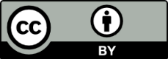 ClassChaptersActivitiesAssessmentICD-10-PCS - face to faceICD-10-PCS - face to faceICD-10-PCS - face to faceICD-10-PCS - face to faceDay 1 –PCSICD-10-PCS History, Structure and Organization, etc.Review features of the Training Manual and Codebook.  Distribute Table of Contents for Codebook.  Review Training Manual pages 2-24.  View and discuss corresponding PowerPoint slides to accompany.   Discussion of concepts and correct answers to Coding Exercises until sufficient understanding is expressed.Day 1 –PCSConventions Review Training Manual pages 86-88.  View and discuss corresponding PowerPoint slides to accompany.   Discussion of concepts and correct answers to Coding Exercises until sufficient understanding is expressed.Day 1 –PCSGuidelinesDistribute and review ICD-10-PCS Guidelines.  Review Training Manual pages 77-80.  View and discuss corresponding PowerPoint slides to accompany.   Discussion of concepts and correct answers to Coding Exercises until sufficient understanding is expressed.Day 1 –PCSMedical and Surgical Section OverviewReview Training Manual pages 25-39, 66-76, 88-101.  View and discuss corresponding PowerPoint slides to accompany.  Distribute handout “Anatomical Regions.”Discussion of concepts and correct answers to Coding Exercises until sufficient understanding is expressed.Day 1 – PCS, cont’dRoot Operations that Take Out Some or All of a Body PartReview Training Manual pages 102-111, with accompanying PowerPoint slides.  Try examples of each of the root operations in this section.  Distribute handouts “Bones of the Hand/Bones of the Foot”, “Detachment Definitions.”  Look at pre-identified internet links to demonstrate concepts.  Try Coding Exercises (Day 5) independently, then discuss and view answers on PowerPoints as a class.Discussion of concepts and correct answers to Coding Exercises until sufficient understanding is expressed.Day 1 – PCS, cont’dRoot Operations that Take Out Solids, Fluids, or Gases from a Body PartReview Training Manual pages 112-115, with accompanying PowerPoint slides.  Try examples of each of the root operations in this section.  Look at pre-identified internet links to demonstrate concepts.  Try Coding Exercises (Day 5) independently, then discuss and view answers on PowerPoints as a class.Discussion of concepts and correct answers to Coding Exercises until sufficient understanding is expressed.Day 1 – PCS, cont’dRoot Operations Involving Cutting or Separation OnlyReview Training Manual pages 116-118, with accompanying PowerPoint slides.  Try examples of each of the root operations in this section.  Look at pre-identified internet links to demonstrate concepts.  Try Coding Exercises (Day 5) independently, then discuss and view answers on PowerPoints as a class.Discussion of concepts and correct answers to Coding Exercises until sufficient understanding is expressed.Day 2 – PCSRoot Operations that Put In/Put Back or Move Some/All of a Body PartReview terms learned the previous week.  Review Training Manual pages 119-125, with accompanying PowerPoint slides.  Try examples of each of the root operations in this section.  Look at pre-identified internet links to demonstrate concepts.  Try Coding Exercises (Day 6) independently, then discuss and view answers on PowerPoints as a class.Discussion of concepts and correct answers to Coding Exercises until sufficient understanding is expressed.Day 2 – PCS, cont’dRoot Operations that Alter the Diameter/Route of a Tubular Body PartReview terms learned the previous week.  Review Training Manual pages 126-133, with accompanying PowerPoint slides.  Try examples of each of the root operations in this section.  Look at pre-identified internet links to demonstrate concepts.  Try Coding Exercises (Day 6) independently, then discuss and view answers on PowerPoints as a class.Discussion of concepts and correct answers to Coding Exercises until sufficient understanding is expressed.Day 2 – PCS, cont’dRoot Operations that Always Involve a DeviceReview terms learned the previous week.  Review Training Manual pages 134-141, with accompanying PowerPoint slides.  Try examples of each of the root operations in this section.  Look at pre-identified internet links to demonstrate concepts.  Distribute and discuss handout, “Bypass Procedures.”  Try Coding Exercises (Day 6) independently, then discuss and view answers on PowerPoints as a class.Discussion of concepts and correct answers to Coding Exercises until sufficient understanding is expressed.Day 2 – PCS, cont’dRoot Operations Involving Examination OnlyReview terms learned the previous week.  Review Training Manual pages 142-145, with accompanying PowerPoint slides.  Try examples of each of the root operations in this section.  Look at pre-identified internet links to demonstrate concepts.  Try Coding Exercises (Day 6) independently, then discuss and view answers on PowerPoints as a class.Discussion of concepts and correct answers to Coding Exercises until sufficient understanding is expressed.Day 3 – PCS Root Operations that Define Other RepairsReview terms learned the previous week.  Review Training Manual pages 146-148, with accompanying PowerPoint slides.  Try examples of each of the root operations in this section.  Look at pre-identified internet links to demonstrate concepts.  Try Coding Exercises (Day 7) independently, then discuss and view answers on PowerPoints as a class.Discussion of concepts and correct answers to Coding Exercises until sufficient understanding is expressed.Day 3 – PCS,Cont’dRoot Operations that Define Other ObjectivesReview Training Manual pages 149-153, with accompanying PowerPoint slides.  Try examples of each of the root operations in this section.  Look at pre-identified internet links to demonstrate concepts.  Try Coding Exercises (Day 7) independently, then discuss and view answers on PowerPoints as a class.Discussion of concepts and correct answers to Coding Exercises until sufficient understanding is expressed.Day 3 – PCS,Cont’dMedical and Surgical-Related Section-OverviewPlay Jeopardy to review terms from the Medical/Surgical Section.   Review Training Manual pages 40-52. Discussion of concepts and correct answers to Coding Exercises until sufficient understanding is expressed.Day 3 – PCS,Cont’dRoot Operations: ObstetricsReview Training Manual pages 42-43, 75, 196-200, with accompanying PowerPoint slides.  Try examples of the root operations in this section.  Look at pre-identified internet links to demonstrate concepts.  Try Coding Exercises (Day 7) independently, then discuss and view answers on PowerPoints as a class.Discussion of concepts and correct answers to Coding Exercises until sufficient understanding is expressed.Day 3 – PCS,Cont’dRoot Operations:  PlacementReview Training Manual pages 43-44, 201-203, with accompanying PowerPoint slides.  Try examples of the root operations in this section.  Look at pre-identified internet links to demonstrate concepts.  Try Coding Exercises (Day 7) independently, then discuss and view answers on PowerPoints as a class.Discussion of concepts and correct answers to Coding Exercises until sufficient understanding is expressed.Day 3 – PCS,Cont’dRoot Operations:  AdministrationReview Training Manual pages 44-45, 75,204-207, with accompanying PowerPoint slides.  Try examples of the root operations in this section.  Look at pre-identified internet links to demonstrate concepts.  Try Coding Exercises (Day 7) independently, then discuss and view answers on PowerPoints as a class.Discussion of concepts and correct answers to Coding Exercises until sufficient understanding is expressed.Day 3 – PCS,Cont’dRoot Operations: Measurement and MonitoringReview Training Manual pages 46-47, 208-209, with accompanying PowerPoint slides.  Try examples of the root operations in this section.  Look at pre-identified internet links to demonstrate concepts.  Try Coding Exercises (Day 7) independently, then discuss and view answers on PowerPoints as a class.Discussion of concepts and correct answers to Coding Exercises until sufficient understanding is expressed.Day 3 PCS,Cont’dRoot Operations:  Extracorporeal Assistance and PerformanceReview Training Manual pages 47-48, 210-213, with accompanying PowerPoint slides.  Try examples of the root operations in this section.  Look at pre-identified internet links to demonstrate concepts.  Try Coding Exercises (Day 7) independently, then discuss and view answers on PowerPoints as a class.Discussion of concepts and correct answers to Coding Exercises until sufficient understanding is expressed.Day 3 PCS,Cont’dRoot Operations:  Extracorporeal TherapiesReview Training Manual pages 48-49, 214-215, with accompanying PowerPoint slides.  Try examples of the root operations in this section.  Look at pre-identified internet links to demonstrate concepts.  Try Coding Exercises (Day 7) independently, then discuss and view answers on PowerPoints as a class.Discussion of concepts and correct answers to Coding Exercises until sufficient understanding is expressed.Day 3 PCS,Cont’dRoot Operations:  OsteopathicReview Training Manual pages 49, 216, with accompanying PowerPoint slides.  Try examples of the root operations in this section.  Look at pre-identified internet links to demonstrate concepts.  Try Coding Exercises (Day 7) independently, then discuss and view answers on PowerPoints as a class.Discussion of concepts and correct answers to Coding Exercises until sufficient understanding is expressed.Day 3 PCS,Cont’dRoot Operations:  Other ProceduresReview Training Manual pages 50, 217, with accompanying PowerPoint slides.  Try examples of the root operations in this section.  Look at pre-identified internet links to demonstrate concepts.  Try Coding Exercises (Day 7) independently, then discuss and view answers on PowerPoints as a class.Discussion of concepts and correct answers to Coding Exercises until sufficient understanding is expressed.Day 3 PCS,Cont’dRoot Operations:  ChiropracticReview Training Manual pages 50, 218, with accompanying PowerPoint slides.  Try examples of the root operations in this section.  Look at pre-identified internet links to demonstrate concepts.  Try Coding Exercises (Day 7) independently, then discuss and view answers on PowerPoints as a class.Discussion of concepts and correct answers to Coding Exercises until sufficient understanding is expressed.Day 4 - PCSPractice Coding Inpatient Case StudiesCode selected exercises from pages 156-195 in Training Manual independently.  Review answers and rationale as a class.Discussion of concepts and correct answers to Coding Exercises until sufficient understanding is expressed.Day 4 - PCSAncillary Section-OverviewReview Training Manual pages 53-54, 62-63, with accompanying PowerPoint slides.  Discussion of concepts and correct answers to Coding Exercises until sufficient understanding is expressed.Day 4 - PCSRoot Operations:  ImagingReview Training Manual pages 55, 219-221, with accompanying PowerPoint slides.  Try examples of the root operations in this section.  Try Coding Exercises (Day 8) independently, then discuss and view answers on PowerPoints as a class.Discussion of concepts and correct answers to Coding Exercises until sufficient understanding is expressed.Day 4 - PCSRoot Operations:  Nuclear MedicineReview Training Manual pages 56-57, 222, with accompanying PowerPoint slides.  Try examples of the root operations in this section.  Try Coding Exercises (Day 8) independently, then discuss and view answers on PowerPoints as a class.Discussion of concepts and correct answers to Coding Exercises until sufficient understanding is expressed.Day 4 - PCSRoot Operations:  Radiation OncologyReview Training Manual pages 57, 223, with accompanying PowerPoint slides.  Try examples of the root operations in this section.  Try Coding Exercises (Day 8) independently, then discuss and view answers on PowerPoints as a class. Discussion of concepts and correct answers to Coding Exercises until sufficient understanding is expressed.Day 4 - PCSRoot Operations:  Physical Rehabilitation and Diagnostic AudiologyReview Training Manual pages 57-60, 224-225, with accompanying PowerPoint slides.  Try examples of the root operations in this section.  Try Coding Exercises (Day 8) independently, then discuss and view answers on PowerPoints as a class. Discussion of concepts and correct answers to Coding Exercises until sufficient understanding is expressed.Day 4 - PCSRoot Operations:  Mental HealthReview Training Manual pages 60, 226, with accompanying PowerPoint slides.  Try examples of the root operations in this section.  Try Coding Exercises (Day 8) independently, then discuss and view answers on PowerPoints as a class. Discussion of concepts and correct answers to Coding Exercises until sufficient understanding is expressed.Day 4 – PCS,Cont’dRoot Operations:  Substance Abuse TreatmentReview Training Manual pages 61, 227, with accompanying PowerPoint slides.  Try examples of the root operations in this section.  Try Coding Exercises (Day 8) independently, then discuss and view answers on PowerPoints as a class. Discussion of concepts and correct answers to Coding Exercises until sufficient understanding is expressed.ICD-10-PCS – OnlineICD-10-PCS – OnlineICD-10-PCS – OnlineICD-10-PCS – OnlineUnitItems (delineated per syllabus)Activities (corresponding to Units in syllabus)AssessmentUnit 5ICD-10-PCS History, Structure and Organization; Conventions; Guidelines; Medical/Surgical Section Overview; Root Operations that Take Out Some or All of a Body PartReview Training Manual with accompanying PowerPoint slides.  Review ICD-10-PCS Guidelines.  Try coding exercises and review answers and rationale on PowerPoint slides.  Ask any questions through online forums.Take Unit 5 Quiz and earn at least 80%Unit 6Root Operations that:Take out Solids, Fluids, or Gasses from a Body PartInvolve Cutting or Separation OnlyPut In/Put Back or Move Some/All of a Body PartReview Training Manual with accompanying PowerPoint slides.  Review ICD-10-PCS Guidelines.  Try coding exercises and review answers and rationale on PowerPoint slides.  Ask any questions through online forums.Take Unit 6 Quiz and earn at least 80%Unit 7Root Operations that:Alter the Diameter/Route of a Tubular Body PartAlways Involve a DeviceInvolve Examination OnlyDefine Other RepairsDefine Other ObjectivesReview Training Manual with accompanying PowerPoint slides.  Review ICD-10-PCS Guidelines.  Try coding exercises and review answers and rationale on PowerPoint slides.   Ask any questions through online forums.Take Unit 7 Quiz and earn at least 80%Unit 8Medical and Surgical-Related Sections Overview.Sections:ObstetricsPlacementAdministrationMeasurement and MonitoringExtracorporeal Assistance and PerformanceExtracorporeal TherapiesOsteopathicOther ProceduresChiropracticReview Training Manual with accompanying PowerPoint slides.  Review ICD-10-PCS Guidelines.  Try coding exercises and review answers and rationale on PowerPoint slides.   Ask any questions through online forums.Take Unit 8 Quiz and earn at least 80%.  Unit 9Ancillary Sections Overview.  Sections:ImagingNuclear MedicineRadiation OncologyPhysical Rehabilitation and Diagnostic AudiologyMental HealthSubstance Abuse TreatmentPractice Coding Inpatient Case StudiesReview Training Manual with accompanying PowerPoint slides.  Review ICD-10-PCS Guidelines.  Try coding exercises and review answers and rationale on PowerPoint slides.   Ask any questions through online forums.Take Unit 9 Quiz and earn at least 80%.  Take ICD-10-PCS Test and earn at least 80%.  Take comprehensive Final Exam (covering CM and PCS) and earn at least 80%.  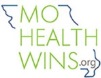 MoHealthWINs